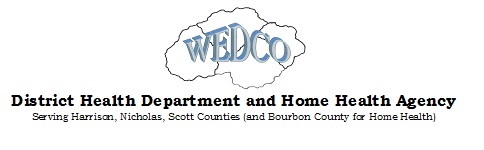 Performance management plan  &Quality Improvement PlanKey TermsAccountability Subject to the obligation to report, explain or justify something; responsible; answerable.Accreditation Public health department accreditation is the development of a set of standards, a process to measure health department performance against those standards, and reward or recognition for those health departments who meet the standards.AIM StatementA written, measurable, and time-sensitive description of the accomplishments a group expects to make from its improvement efforts.  The AIM Statement answers the question:  “What are we trying to accomplish?”CHA (Community Health Assessment) The CHA is a collaborative process conducted in partnership with other organizations and describes the health status of the population, identifies areas for health improvement, determines factors that contribute to health issues, and identifies assets and resources that can be mobilized to address population health improvement Public Health Accreditation Board, 2011CHIP (Community Health Improvement Plan)The purpose of the CHIP is to describe how a health department and the community it serves will work together to improve the health of the population of the jurisdiction that the health department serves.Public Health Accreditation Board, 2011Continuous Quality Improvement (CQI)An ongoing effort to increase an agency’s approach to manage performance, motivate improvement, and capture lessons learned in areas that may or may not be measured as part of accreditation. Also, CQI is an ongoing effort to improve the efficiency, effectiveness, quality, or performance of services, processes, capacities, and outcomes. These efforts can seek “incremental” improvement over time or “breakthrough” all at once. Among the most widely used tools for continuous improvement is a four-step quality model, the Plan-Do-Check-Act (PDCA) cycle. EffectivenessThe degree to which a decided, decisive, or desired effect is achieved; the degree to which desired objectives are achieved and a valid result is produced.EfficiencyAccomplishment of, or ability to accomplish, a job with a minimum expenditure of time and effort.EvaluationTo judge or determine the significance, worth, or quality of.EvidenceThe available body of facts or information indicating whether a belief or proposition is true or valid.Evidence-Based Practice (EBP)Entails making decisions about how to promote health or provide care by integrating the best available evidence with practitioner expertise and other resources, and with the characteristics, state, needs, values and preferences of those who will be affected.Improvement TheoryA hypothesis that includes what the data will show and what outcome is expected.Organizational Culture of Quality ImprovementThe use of a deliberate and defined improvement process, supported by the organization, and focused on activities that are responsive to community needs and improving population health. It refers to a continuous and on-going effort to achieve effectiveness, performance, accountability, outcomes, and other indicators of quality in services or processes which achieve equity and improve the health of the community.Performance Management SystemA fully functioning performance management system that is completely integrated Wedco District Health Department and Home Health Agency’s daily practice at all levels includes: 1) setting organizational objectives across all levels of the department, 2) identifying indicators to measure progress toward achieving objectives on a regular basis, 3) identifying responsibility for monitoring progress and reporting, and 4) identifying areas where achieving objectives requires focused quality improvement processes.Performance Standards Performance Standards are organizational or system standards, targets, and goals to improve public health practices. Standards may be set based on national, state, or scientific guidelines, benchmarking against similar organizations, the public’s or leaders’ expectations, or other methodsPlan-Do-Check-Act (PDCA)An on-going, four-step management method used for the control and continuous improvement of processes and projects.  The Wedco District Health Department and Home Health Agency uses the PDCA method for all QI Projects.Quality CultureQI is fully embedded into the way the agency does business, across all levels and programs. Leadership and staff are fully committed to quality, and results of QI efforts are communicated internally and externally. They do not assume that an intervention will be effective, but rather they establish and quantify progress toward measurable objectives. Roadmap to a Culture of Quality Improvement, NACCHO, 2012.Quality Improvement (QI)An integrative process that links knowledge, structures, processes, and outcomes to enhance quality throughout an organization. The intent is to improve the level of performance of key processes and outcomes within an organization.Quality Improvement Plan  A structured plan to promote, support, and implement a culture of quality within the organization.  The QI Plan defines the roles and responsibilities of the QI Team, Leadership, and staff; states the vision of the organization related to quality; identifies the goals and objectives of the plan; outlines how improvement is measured; and describes how the plan is monitored, reviewed, and updated.Quality Improvement Project TeamA group of multi-skilled employees charged with the oversight and responsibility of developing, implementing, evaluating, and reporting QI Projects to improve a process or develop new ones that support the Health Department’s Quality Improvement and Performance Management System.Quality Improvement RoadmapA guide that describes six key phases on a path to a QI culture, outlining common characteristics for each phase and strategies an agency can implement to move to the next phase. Incorporating principles of change management, the roadmap identifies these characteristics on both the human and process aspect of change within an agency. Culture of Quality Improvement, NACCHO, 2012.Quality Improvement TeamQuality Improvement Teams may be made up of Wedco District Health Department and Home Health Agency employees along with anyone needed to support a QI project. A QI Team may or may not include Quality Improvement Team Members. QuantifyThe numerical measurement of processes or features.Reporting Progress Reporting Progress is the documentation and reporting of how standards and targets are met, and the sharing of such information through appropriate feedback channels.SMART GoalsGoals which are Specific, Measurable, Attainable, Realistic, and Timely.StandardizeThe process of developing and implementing a set of criteria applied in a consistent and systematic manner.Strategic Plan A plan that sets forth what an organization plans to achieve, how well it will achieve it, and how it will know if it has achieved it. The SP provides a guide for making decisions on allocating resources and on taking action to pursue strategies and priorities Public Health Accreditation Board, 2011StoryboardGraphic representation of a QI Team’s quality improvement journey.Performance Management Plan PlanPERFORMANCE MANAGEMENT BACKGROUNDThe Public Health Foundation describes Performance Management as the “practice of actively using performance data to improve the public’s health”.  The performance management model used by Wedco District Health Department is based on the tool developed by Turning Point National Excellence Collaborative on Performance Management. Following is the Turning Point Model and descriptions for each component of the model: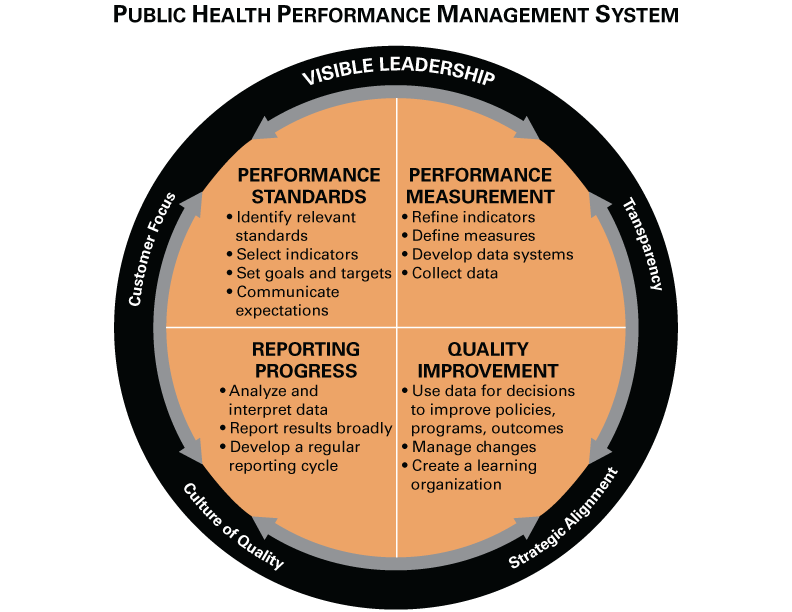  PERFORMANCE MANAGEMENT PurposeIt is the goal of Wedco District Health Department and Home Health Agency to develop and maintain a performance management system that includes all of the above components of the model.In order to achieve this goal, Wedco District Health Department and Home Health Agency will:Create sub-committees of our core programsSet specific performance management objectives for each of these core programs and include benchmarking (when possible) against similar agency, national, state, or scientific guidelines.Measure capacity, process, or outcomes of performance objectives.Report progress to local board of health and other stakeholders on a regular basis.Incorporate performance management objectives with the agency’s current Quality Improvement Plan to continuously monitor and improvement the agency’s operations.According to the Public Health Foundation, performance management practices have been shown to measurably improve public health outcomes, create efficiencies working with partners, and help public health workers solve complex problems. Other benefits of adopting a performance management system include better allocation of resources, prioritization of programs, changes of policies to meet current agency goals, and improve the overall quality of public health practice.By adopting a Performance Management System, Wedco District Health Department and Home Health Agency hopes to improve health, increase efficiency, and create other benefits for our community including:Better use of the dollars invested in public healthMore accountability by funding agencies and the taxpayer’s dollarReduced duplication of servicesObtain a better understanding of the agency’s accomplishmentsMore of an emphasis on quality of services vs. quantity of servicesBecome more effective at problem solving PERFORMANCE MANAGEMENT PLANIdentification of Performance Management (PM) CoordinatorThe Public Health Director will appointment a PM Coordinator either from existing staff or through the agency recruitment process. The PM Coordinator will lead the agency’s efforts in its performance management plan.Identification of Agency Core ProgramsStaff assisted in the identification of the agency’s core programs. Each core program became a sub-committee with relevant staff assigned to that committee. The core programs are identified as:WICCancer Programs Family PlanningCommunicable Disease (TB, Immunizations, HIV)Population-Focused Health (Medical Nutrition Therapy, Diabetes Education, Tobacco Education)Home HealthAdministration (Human Resources, Financial)Preparedness/SafetyCommunity Planning  (CHA/CHIP, Strategic Planning, Accreditation)EnvironmentalDevelopment of Performance Management TeamThe PM Coordinator along with the Public Health Director identified existing staff members to serve on the agency’s performance management team.The initial PM Team members are:Team Meetings: The Performance Management Team will meet quarterly each year during the following months:  July, October, January, April.Setting Performance Objectives for each Core ProgramEach of the Core Programs identified in #2 above is required to identify at least two performance management objectives to measure for each health department fiscal year. The current performance measures are included as an appendix at the end of this document.A copy of these objectives is also kept in the possession of the PM Coordinator.Completing Agency Performance Management Self-AssessmentThe agency PM Team completes a PM self-assessment every two years. The assessment tool used is the Performance Management Self-Assessment Tool by Turning Point Performance Management National Excellence Collaborative, 2004. Completed self-assessments are kept in the possession of the PM Coordinator and are available for all staff to view if requested. A copy of the self-assessment template is included as an appendix to this document.Measuring Progress on Performance ObjectivesSub-committee members are required to continuously monitor and measure progress of the performance objectives for the core program(s) in which they are assigned.Reporting Progress on Performance ObjectivesProgress is tracked using the Klipfolio Dashboard program. The PM Coordinator inputs all progress into the program and generates reports for each sub-committee or core program.Progress on each core program is reported by the sub-committee to the PM Coordinator on a quarterly basis on the following schedule:October (progress for July- September)January (progress for October – December)April (progress for January – March)July (progress for April – June)*Some metrics may track progress on a different timeframe. If so, the Subcommittee lead will communicate with the PM Coordinator in regards to a different reporting timeframe.Identification of success/improvement strategies for Performance ObjectivesThe subcommittee determines if additional improvement strategies are needed to increase the success of reaching the objectives. Each subcommittee should incorporate the Plan-Do-Check- Act Cycle of the Quality Improvement Plan if additional improvement strategies are needed. When goals are not achieved, the subcommittee should demonstrate that critical thinking has taken place and quality improvement steps are taken to increase performance in that area in the future.Review and revision of the written plan will be done on an annual basis by the PM Team Members.  Wedco District Health Department and Home Health Agency staff will be provided with access to any revisions made to the plan.Reporting ProgressIn addition to progress being discussed and reported among staff at agency staff meetings, Wedco District Health Department and Home Health Agency will report progress to the local board of health on an annual basis.The health department may report progress to the following audiences as well:The Kentucky Department for Public HealthCommunity Councils and FoundationsGrant FundersOther local health departmentsThe Wedco District Health Department CommunityOther local governmental agenciesMediaWhen reporting progress beyond the agency staff, the appropriate staff and managers will review performance data before it is reported out.   This will allow for the most accurate, understandableperformance reports. These reports may include charts, tables, and maps that are generally user- friendly and easy to understand.Quality Improvement PlanQuality Improvement PurposeThe Wedco District Health Department and Home Health Agency Quality Improvement (QI) Plan exists within the context of the mission, vision, values, and priorities of the 2013-2018 Strategic Plan.   The QI Plan is created to enable Wedco District Health Department and Home Health Agency to more effectively achieve its stated mission:The mission of the Wedco District Health Department and Home Health Agency is to protect, preserve, and promote the health environment and well being of the people in Wedco District Health Department and Home Health Agency. In order to accomplish this it is necessary that we control communicable disease, encourage healthy lifestyle, provide preventive screenings, reduce hazards in the environment and provide quality home care. These are the goals to which we strive. The goals that drive the culture of Wedco District Health Department and Home Health Agency are:Strengthen cooperative agency systemsStrengthen communicationsStrengthen workforceImprove community health through collective impactStrengthen data useQI activities at Wedco District Health Department and Home Health Agency are conducted to strive for the highest quality of services while meeting the needs and expectations of the community. The goal is to continuously improve the execution and design of processes across the 10 Essential Public Health Services (Center for Disease Control and Prevention, 2010):Monitor health status to identify and solve community health problems.Diagnose and investigate health problems and health hazards in the community.Inform, educate, and empower people about health issues.Mobilize community partnerships and action to identify and solve health problems.Develop policies and plans that support individual and community health efforts.Enforce laws and regulations that protect health and ensure safety.Link people to needed personal health services and assure the provision of health care when otherwise unavailable.Assure competent public and personal health care workforce.Evaluate effectiveness, accessibility, and quality of personal and population-based health services.Research for new insights and innovative solutions to health problems.QI activities at Wedco District Health Department and Home Health Agency also strive to systematically assess and improve care and service to meet the following 2018-2022 Community Health Improvement Plan priorities:Substance AbuseChronic diseaseObesityTobacco useCulture of Quality and Desired Future StateWedco District Health Department and Home Health Agency acknowledges the importance of quality improvement within an effective performance management system which includes a culture of quality, ongoing qi activities – both programmatic and administrative, and continued learning within the organization.  Additionally, evolving environments in public health along with Public Health Accreditation Board standards and recommendations will be this plan’s focus to be an effective 21st century health department.  Continuing to strengthen Wedco District Health Department and Home Health Agency’s QI culture includes the formation of a QI Team, creation of a written QI plan, implementation of QI activities, assessment of the effectiveness of the QI plan and its activities along with updating the QI plan on an as needed basis.  The future state of quality at Wedco District Health Department and Home Health Agency includes the following:Continued growth of the QI & PM systems at Wedco District Health Department and Home Health Agency, assuring participation in both systems by all employees of the departmentDemonstrated competence by all staff in a wide range of quality improvement toolsAdvanced agency QI maturity as evidenced by completed maturity assessmentsData driven decision making to include program planning and prioritization.Figure 1.  Pyramid demonstrating the interrelatedness of agency systemsWedco District Health Department and Home Health Agency recognizes that successful agencies operate with a systems-based approach.  The figure above demonstrates the interrelatedness of large agency systems as well as responsible staff/teams, timeline, and fiscal practice.  A successful 21st century health department nurtures integration of agency systems to maximize favorable program, process, and population health outcomes.		 Quality Improvement StructureQuality Improvement provides ongoing operational leadership of continuous quality improvement and accreditation activities at Wedco District Health Department and Home Health Agency.The Health Officer has charged the multidisciplinary QI Team with carrying out the purpose and scope of the QI program in the department.  The QI Team is responsible for oversight of QI efforts and for promoting, training, challenging, and empowering staff to participate in the ongoing process of QI.The Wedco District Health Department and Home Health Agency QI Team will guide and evaluate the QI process by:Identifying, monitoring, and evaluating quality improvement projectsProviding support to QI project teamsEncouraging and fostering a supportive QI cultureImplementing at least one QI project within the QI Team annuallyQI members will make every effort to come to consensus on issues requiring a decision.  However, if consensus cannot be reached, the QI will make decisions by a majority vote.The QI Team will meet at least quarterly and maintains records and minutes of all meetings.  These minutes are then presented for review and acceptance by QI Team members.  At least annually, the QI Team will provide a report of the QI program to the Board of Health.MembershipQuality Improvement TrainingNew Employee OrientationAs part of the new employee orientation process, new employees are required to review the following information:Quality Improvement Quick Guide: Public Health Foundation.  Click here to view this guide and webinar.Wedco District Health Department and Home Health Agency Quality Improvement Plan.CDC Performance Management and Quality Improvement.  Click here to view this guide.Additional QI training as described in the Wedco District Health Department and Home Health AgencyWorkforce Development Plan Advanced Training for QI, Accreditation, and Leadership TeamsAs part of the QI Team, members are given the Public Health Foundation Public Health Quality Improvement Encyclopedia and are provided additional training on QI tools and methodologies.  These include, but are not limited to:Aim Statement Affinity Diagrams Brainstorming Cause & Effect Diagrams Data Collection & Analysis (Check Sheet, Bar Chart, Pie Chart, Run Chart) Flowcharts Gantt Chart Storyboards Quality Improvement webinars QI Project TeamEach QI project team will receive training and technical support at a minimum at the project kick-off meeting and at an interim point as determined by the project lead.  Ongoing Staff TrainingAt least annually, all staff are provided a QI training which may include:Basic QI toolsResearch on QI topicsApplicable completed QI projectsIntegration of QI practiceIdentification of Projects and Alignment with Strategic Plan and Performance Management PlanProject SelectionQI projects will be selected based on the need to improve program processes, objectives, and/or performance measures that align with the department plans and performance management system. Projects may be identified in a number of ways, including, but not limited to project ideas by staff, identification by the Leadership team or QI Team, results of QI maturity assessment, and by staff during quarterly reviews of performance data.  Projects will be programmatic and administrative in nature.QI team members will decide to accept a proposal, request more information or modifications, or reject the proposal based on the QI Project Selection Criteria below. QI team members are available to offer technical assistance to staff to develop project proposals. Project proposals will have priority if they are data driven and if they are aligned with the department Strategic Plan, the Community Health Improvement Plan, program work plans, program evaluations, Accreditation, customer satisfaction, or ethical & cultural competency goals. A QI team member will be assigned to each accepted QI project. The QI Team will oversee quality improvement initiatives within the department.  Wedco District Health Department and Home Health Agency expects at least two full scale quality improvement projects and two small scale quality improvement projects to be addressed annually.   To further develop QI Team competency, increase engagement, and promote action-based meetings, the QI Team will complete at least one quality improvement project annually to be worked on during QI Team meetings. AlignmentThe QI Plan identifies how the department will build capacity for improvement and implement improvement activities so that department and community health outcomes can be achieved.   The following plans are the backbone of the Wedco District Health Department and Home Health Agency that provide structure and guidance for quality improvement activities that ultimately impact the community’s health.Public Health Emergency Response Plan (PHERP)Community Health Improvement PlanStrategic Plan Wedco District Health Department and Home Health Agency Workforce Development PlanWedco District Health Department and Home Health Agency Performance Management PlanMarketing PlanIn addition to advancing the objectives contained in these plans, the QI Plan will also promote compliance with contract and grant requirements across all department programs.Monitoring the Quality Improvement SystemMonitoring the QI PlanThe Wedco District Health Department and Home Health Agency QI plan undergoes extensive management at all levels of the agency.  See the diagram below for a description of the responsibilities of each group. Data Collection and MonitoringData will be collected for each performance measure and each QI project.  It will be the responsibility of each lead staff member as identified in the performance management plan, for collecting and monitoring data for their own measure.  It will be the responsibility of each project team leader to collect and monitor data for their own QI project.  Assistance and support will be provided by the director and/or Accreditation Coordinator as requested.  QI project data will be reviewed at least quarterly at the QI Team meeting. The performance management … Additional considerations for data collection, analysis, and monitoring include:For individual projects, data will be collected and analyzed as indicated in the project plan.  Staff directing the project will have responsibility for all aspects of the project including the collection and analysis of project data. This information may be presented in the form of a storyboard.Project data will be reviewed by appropriate WDHD staff along with QI Project Teams and QI Team members. Data from all projects will be collected and analyzed by appropriate WDHD staff and this information will be summarized on the QI storyboard and stored on the WDHD shared drive.  All data reporting will be included in the project documentation and QI project outcomes will be discussed in the annual QI summary report.Outcomes of QI projects completed within two years will be reviewed bis-annually at QI Team meetings to assure project sustainability.Actions to Make Improvements Based on Progress ReportsBased on progress reports, the Leadership Team and/or the QI Team may make recommendations or suggestions regarding implementation of QI projects and/or determine if a performance measure issue is significant enough to warrant the implementation of a QI project.Sustaining QI Project OutcomesSustaining QI project outcomes is essential.  Response by all staff, the QI Team, and QI Project Teams to monitoring data and addressing unfavorable outcomes will be critical.  QI project outcomes data will be monitored for at least two years after the QI project has closed.  This data will be reviewed bis-annually at QI Team meetings.  Unfavorable outcomes will be addressed with program/process investigation and additional QI as needed.Communication of QIA number of methods will be used to assure regular and consistent communication. These methods include, but are not limited to the following: *A yearly QI communication log is kept at the end of this plan.Review of the Process and the Progress Toward Achieving Goals and ObjectivesProcess and progress toward achieving goals and objectives will be documented on the Wedco District Health Department and Home Health Agency QI work plan.  The WDHD 2017-2020 QI work plan focuses on three goals: promote continuous process improvement, sustain quality improvement project outcomes, and continue to build a culture of quality. The workplan is reviewed at least quarterly by the WDHD leadership team and QI team.  Progress is also monitored through the agency performance management system to assure that progress is being made.  At least annually, analysis of work plan strategies is completed to determine next steps.Reports on Progress The Wedco District Health Department and Home Health Agency Leadership and QI team  are responsible for the ongoing evaluation of the QI Plan goals and objectives, including review of progress reports and data-monitoring and analysis. The QI Plan is reviewed at least once per year and QI Work Plan is reviewed quarterly.  Both the QI Plan and Work Plan can be revised as needed to reflect QI project activities and those requiring modification. APPENDICESPerformance Management Objectives Overview (FY 2017)Wedco District Health Department and Home Health Agency Performance Management Objectives Form Template(This form is completed by the subcommittee with the two chosen performance metrics for the fiscal year and provided to the PM Coordinator)Wedco District Health Department and Home Health Agency Performance Management Objectives Progress Report(This form is used to track and report progress on each performance metrics on a quarterly basis)Wedco District Health Department and Home Health Agency Performance Management Opportunities for Improvement Template(This form is used when a performance metric goal is not met at the end of the fiscal year)Performance Management Self-Assessment Template(Wedco District Health Department and Home Health Agency completed the first self-assessment in 2017, a copy is kept on file with the PM Coordinator)Quality Improvement Work PlanRecord of ChangeCommunication LogAppendix: IAppendix: IIWDHD	Performance Management Objectives	Appendix: IIIPerformance Management Objectives MeasurementAppendix: IVPerformance Management Opportunities for ImprovementIf you did not meet the goal for your PM Objective, please complete this form. Include any cause and effect, Fishbone Diagrams that you may have used.Appendix: VPublic Health Performance Management Self-Assessment Tool Template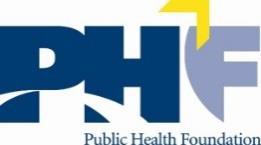 Updated by the Public Health Foundation in June 2013The full version of the completed tool is in the possession of the Accreditation Coordinator .Section I. Visible Leadership - Senior management commitment to a culture of quality that aligns performance management practices with the organizational mission, regularly takes into account customer feedback, and enables transparency about performance between leadership and staff.Section II. Performance Standards - Establishment of organizational or system performance standards, targets, and goals to improve public health practices. Standards may be set based on national, state, or scientific guidelines, by benchmarking against similar organizations, based on the public’s or leaders’ expectations, or other methods.1 For guidance on various methods to set challenging targets, refer to the “Setting Targets for Objectives” tool (p. 93) in Baker, S, Barry, M, Bechamps, M, Conrad, D, and Maiese, D, eds. Healthy People 2010 Toolkit: A Field Guide to Health Planning. Washington, DC: Public Health Foundation, 1999. www.health.gov/healthypeople/state/toolkit. Additional target setting tools are available in the State Healthy People Tool Library at http://www.phf.org/resourcestools/Pages/Healthy_People_2010_Toolkit.aspxSection III. Performance Measurement - Development, application, and use of performance measures to assess achievement of performance standards.3 For a list of criteria and guidance on selecting measures, refer to Lichiello P. Guidebook for Performance Measurement. Seattle, WA: Turning Point National Program Office, 1999:65. http://www.phf.org/resourcestools/Documents/PMCguidebook.pdf4 For examples of sources of standardized public health measures, refer to “Health and Human Services Data Systems and Sets” (p. 103) in the Healthy People 2010 Toolkit: A Field Guide to Health Planning at http://www.phf.org/resourcestools/Pages/Healthy_People_2010_Toolkit.aspx.5 Donabedian, A. The quality of care. How can it be assessed? Journal of the American Medical Association. 1988;260:1743-8.Section IV. Reporting Progress - Documentation and reporting progress in meeting standards and targets, and sharing of such information through appropriate feedback channels.6See Section I, question 6 for examples of each type of measure.Section V. Quality Improvement (QI) - In public health, the use of a deliberate and defined improvement process, such as Plan-Do-Check-Act, that focuses on activities that address community needs and population health improvement. QI refers to a continuous and ongoing effort to achieve measurable improvements in the efficiency, effectiveness, performance, accountability, outcomes, and other indicators of quality in services or processes which achieve equity and improve the health of the community.Appendix: VIQuality Improvement Goals, Objectives, and Measures  Quality Improvement Work PlanThe current goals were selected due to their direct correlation to advancing QI maturity of staff and establishing a culture of QI in the department. This work plan will continue to be updated with new objectives and strategies as the plan progresses.Quality Improvement/Quality Planning Project Definition DocumentQuality  Project/  Activity  Summary ReportTitle of Project:Division/Area Reporting: Start Date:Initial report to QC Date: Overall Objective for Project:Lead Staff: Complete Date:Report back to QC Date(s):Appendix: VIIRecord of ChangesThe Wedco District Health Department and Home Health Agency Quality Improvement Plan includes elements that are meant to be updated and reviewed.  The activities within the plan of work should be routinely evaluated.  Therefore, it is important that records of these changes are kept in order to monitor the evolution of this plan.  All changes to this plan should first be approved by the Public Health Director.	Appendix: VIII	QI Communication Log2017 Communication RecordNameTitleDr. Crystal Miller Health Officer/DirectorTina BennettDirector of Administrative Services Rachel KendallHuman Resources/ Accounting SupervisorAmber BroaddusAccreditation Coordinator/ PM CoordinatorApril ThomasPublic Health Services ManagerSherrie TibbsClinic Nurse AdministratorGene ThomasEnvironmental DirectorRene RawlinsHome Health Director of NursingNameTitleProgramDr. Crystal Miller Health Officer/DirectorAdministrationTina BennettDirector of Administrative Services AdministrationRachel KendallHuman Resources/ Accounting SupervisorAdministrationAmber BroaddusAccreditation Coordinator/ Accreditation, QI/PM, NEP, General Public HealthApril ThomasPublic Health Services ManagerChronic Disease, Tobacco, Wellness, General Public HealthSherrie TibbsClinic Nurse AdministratorWIC, STIs, Reproductive Health General Public HealthGene ThomasEnvironmental DirectorEnvironmental HealthRene RawlinsHome Health Director of NursingHome HealthKey MessageMode of CommunicationTarget AudienceOpportunities to apply QI tools and methodsQI Team Meetings and when applicable, All Staff/Program MeetingsStaffQI outcomes, lessons learned, resourcesQI Team Meetings, All Staff/Program Meetings, Board of Health MeetingsStaff, Board of HealthQI training opportunitiesQI Team Meetings, QI Project Team Meetings, All Staff Development training StaffQI branding, definitions, and valueStoryboards, visualsStaffProgress on QI TEAM goals and objectivesStoryboards, visuals, QI Team meetingsStaffQI 101Online Training ModulesStaffAnnual QI Project SummaryQI Team Meetings, All Staff Meetings, Board of Health MeetingsStaff, Board of HealthPerformance Management Objectives Summary/Overview	(FY 17)(See Performance Management Objectives Binder or Klipfolio Dashboard for more detailed information on objectives)Performance Management Objectives Summary/Overview	(FY 17)(See Performance Management Objectives Binder or Klipfolio Dashboard for more detailed information on objectives)Performance Management Objectives Summary/Overview	(FY 17)(See Performance Management Objectives Binder or Klipfolio Dashboard for more detailed information on objectives)Performance Management Objectives Summary/Overview	(FY 17)(See Performance Management Objectives Binder or Klipfolio Dashboard for more detailed information on objectives)Performance Management Objectives Summary/Overview	(FY 17)(See Performance Management Objectives Binder or Klipfolio Dashboard for more detailed information on objectives)ProgramMeasureTargetMonitoringReportingAdministrationBy June 30, 2017 Wedco District Health Department and Home Health Agency Administration staff will have updated 25% of job descriptions with new or updated training requirements. 25%Rachel KendallTina BennettAdministrationCancer Program/Family Planning ProgramBy June 30, 2017 Wedco District Health Department and Home Health Agency Health Centers will create a baseline for HPV vaccinations FY 17.100%Sherri TibbsJanie MartinCancer Program/Family Planning ProgramCommunicable DiseaseBy June 30, 2017 Wedco District Health Department and Home Health Agency EERT Members will attend all required ERRT trainings, and complete 4 hours of CEUs annually. 100%Gene ThomasGene ThomasCommunicable DiseaseBy June 30, 2017 Wedco District Health Department and Home Health Agency will have 3 community HCV and HIV screening events3Amber BroaddusAmber BroaddusCommunity PlanningBy June 30, 2017 Wedco District Health Department and Home Health Agency staff will have collected and uploaded 95% of accreditation documentation into the global drive. 95%Amber Broaddus Amber BroaddusCommunity PlanningBy June 30, 2017 Wedco District Health Department and Home Health Agency will have implemented progress for 75% of the 2014-2018 Strategic Plan75%Amber BroaddusAmber BroaddusCommunity PlanningBy June 30, 2017 Wedco District Health Department and Home Health Agency Community Health Promotion staff will have 100% started the MAPP process for the 2018 CHA. 100%April ThomasAmber BroaddusEnvironmentalBy June 30, 2017 100% of Environmental complaints received will be addressed and remedied. 100%Gene ThomasGene ThomasEnvironmentalBy June 30. 2017 100% of swimming pools involved in violation closure will meet requirements to reopen. 100%Gene ThomasGene ThomasEnvironmentalPopulation-Focused HealthBy June 30, 2017 Wedco District Health Department and Home Health Agency will have 3 Freedom From Smoking programs. 3April ThomasApril ThomasPopulation-Focused HealthBy June of 30, 2017 Wedco District Health Department and Home Health Agency will have performed Go 365 Wellness Screenings at 20 different locations. 20Adam LawrenceApril ThomasPopulation-Focused HealthBy June 30, 2017 Wedco District Health Department and Home Health Agency will have 100% of the Community Resource Guide completed and published. 100%Lizzie FinelyApril ThomasPreparedness/SafetyBy June 30 2017, Wedco District Health Department and Home Health Agency will participate in 4 exercises or drills for Preparedness/Safety. 4Gene ThomasGene ThomasPreparedness/SafetyBy June 30, 2017 Wedco District Health Department and Home Health Agency will test call down list with 85% of staff responding within 1 hour. 85%Gene ThomasGene ThomasHome Health By June 30, 2017 50% of all clerical Home Health forms will be available and utilized electronically by staff. 50%Rene RawlinsRene RawlinsHome Health By June 30, 2017 Home Health will decrease medical supply cost by 10%. 10%Rene RawlinsRene Rawlins                                 Performance Management Objectives                                 Performance Management Objectives                                 Performance Management Objectives                                 Performance Management Objectives                                 Performance Management ObjectivesCORE PROGRAM:Team Members:CORE PROGRAM:Team Members:CORE PROGRAM:Team Members:Person ResponsiblePerson ResponsibleCost CenterSMART Performance ObjectiveTargetMonitoringReporting toPMCoordinatorCore Program:PM Objective:Unit of MeasurementDateDescription of Activity% or # of activities reachedPlease include any special comments or circumstances below:Please include any special comments or circumstances below:Please include any special comments or circumstances below:Month/YearCore Program:PM Objective:#1. Lessons Learned / Why did you not meet your goal?#2. Are you going to continue working toward strategy and goal?*If yes, please complete boxes 3and 4YES	or	NO#3. Opportunities for Improvement / Next StepsWhat additional or different strategies can you implement to help you meet your goal?What additional tools would you need to implement your new strategies?Never/ Almost NeverSome- timesAlways/ Almost AlwaysNote details or comments mentioned during the assessment1.	Senior management demonstrates commitment to utilizing a performance management system2.	Senior management demonstrates commitment to a quality culture3.	Senior management leads the group (e.g., program, organization or system) to align performance management practices with the organizational mission4.	Transparency exists between leadership and staff on communicating thevalue of the performance management system and how it is being usedto improve effectiveness and efficiency5.	Performance is actively managed in the following areas (check all that apply)A.    Health Status (e.g., diabetes rates)B.	Public Health Capacity (e.g., public health programs, staff, etc.)C.	Workforce Development (e.g., training in core competencies)D. Data and Information Systems (e.g., injury report lag time, participation in intranet report system)E.	Customer Focus and Satisfaction (e.g., use of customer/stakeholder feedback to make program decisions or system changes)F.	Financial Systems (e.g., frequency of financial reports, reports that categorize expenses by strategic priorities)G. Management Practices (e.g., communication of vision to employees, projects completed on time)H.    Service Delivery (e.g., clinic no-show rates)Never/ Almost NeverSome- timesAlways/ Almost AlwaysNote details or comments mentioned during the assessmentI.	Other (Specify):6.	There is a team responsible for integrating performance management efforts across the areas listed in 5 A-I7.	Managers are trained to manage performance8.	Managers are held accountable for developing, maintaining, and improving the performance management system9.	There are incentives for effective performance improvement10. A process or mechanism exists to align the various components of the performance management system (i.e., performance standards, measures, reports, and improvement processes focus on the same things)11. A process or mechanism exists to align performance priorities with budget12. Personnel and financial resources are assigned to performance management functionsNever/ Almost NeverSome- timesAlways/ Almost AlwaysNote details or comments mentioned during the assessment1.	The group (program, organization or system) uses performance standards2.	The performance standards chosen used are relevant to the organization’s activities3.	Specific performance targets are set to be achieved within designated time periods4.	Managers and employees are held accountable for meeting standards and targetsNever/ Almost NeverSome- timesAlways/ Almost AlwaysNote details or comments mentioned during the assessment5.	There are defined processes and methods for choosing performance standards, indicators, or targets1A.    National performance standards, indicators, and targets are used when possible (e.g., National Public Health Performance Standards, Leading Health Indicators, Healthy People 2020, Public Health Accreditation Board Standards and Measures)B.	The group benchmarks its performance against similar entitiesC.	Scientific guidelines are usedD.    The group sets priorities related to its strategic planE.	The standards used cover a mix of capacities, processes, and outcomes26.	Performance standards, indicators, and targets are communicated throughout the organization and to its stakeholders and partnersA. Individuals’ performance expectations are regularly communicatedB.	The group relates performance standards to recognized public health goals and frameworks, (e.g., Essential Public Health Services)7.	The group regularly reviews standards and targets8.	Staff understand standards and targets9.	Performance standards are aligned across multiple groups (e.g., same child health standard is used across programs and agencies)10.  Training is available to help staff use performance standards11. Personnel and financial resources are assigned to make sure efforts are guided by relevant performance standards and targetsNever/ Almost NeverSome- timesAlways/ Almost AlwaysNote details or comments mentioned during the assessment1.	The group (program, organization, or system) uses specific measures for established performance standards and targetsA.    Measures are clearly definedB.	Quantitative measures have clearly defined units of measureC.	Inter-rater reliability has been established for qualitative measures2.	Measures are selected in coordination with other programs, divisions, or organizations to avoid duplication in data collection3.	There are defined methods and criteria3 for selecting performance measuresA.    Existing sources of data are used whenever possibleB.	Standardized measures (e.g., national programs or health indicators) are used whenever possibleC.	Standardized measures (e.g., national programs or health indicators) are consistently used across multiple programs, divisions, or organizations4D. Measures cover a mix of capacities, processes, and outcomes54.	Data are collected on the measures on an established schedule5.	Training is available to help staff measure performance6.	Personnel and financial resources are assigned to collect performance measurement dataNever/ Almost NeverSome- timesSome- timesSome- timesAlways/ Almost AlwaysAlways/ Almost AlwaysAlways/ Almost AlwaysNote details or comments mentioned during the assessment1.	The group (program, organization or system) documents progress related to performance standards and targets2.	Information on progress is regularly made available to the following (check all that apply)A.    Managers and leadersB.	StaffC.	Governance boards and policy makersD.    Stakeholders or partnersE.	The public, including mediaF.	Other (Specify):3.	Managers at all levels are held accountable for reporting performanceA. There is a clear plan for the release of performance reports (i.e., who is responsible, methodology, frequency)B.	Reporting progress is part of the strategic plan4.	A decision has been made on the frequency of analyzing and reporting performance progress for the following types of measures6(check all that apply)A.    Health StatusB.	Public Health CapacityC.	Workforce DevelopmentD.    Data and Information SystemsE.	Customer Focus and SatisfactionF.	Financial SystemsG.    Management PracticesH.    Service DeliveryI.	Other (Specify):Never/ Almost NeverSome- timesAlways/ Almost AlwaysNote details or comments mentioned during the assessment5.	The group has a reporting system that integrates performance data from programs, agencies, divisions, or management areas (e.g., financial systems, health outcomes, customer focus and satisfaction)6.	Training is available to help staff effectively analyze and report performance data7.	Reports on progress are clear, relevant, and current so people can understand and use them for decision-making (e.g., performance management dashboard)8.	Personnel and financial resources are assigned to analyze performance data and report progress9.	Leaders are effective in communicating performance outcomes to the public to demonstrate effective use of public dollarsNever/ Almost NeverSome- timesSome- timesSome- timesAlways/ Almost AlwaysAlways/ Almost AlwaysAlways/ Almost AlwaysNote details or comments mentioned during the assessment1.	One or more processes exist to improve quality or performanceA. There is an entity or person responsible for decision-making based on performance reports (e.g., top management team, governing or advisory board)B.	There is a regular timetable for QI processesC.	The steps in the QI process are effectively communicated2.	Managers and employees are evaluated for their performance improvement efforts (i.e., performance improvement is in employees’ job descriptions and/or annual reviews)3.	Performance reports are used regularly for decision-makingNever/ Almost NeverSome- timesAlways/ Almost AlwaysNote details or comments mentioned during the assessment4.	Performance data are used to do the following (check all that apply)A.    Determine areas for more analysis or evaluationB.	Set priorities and allocate/redirect resourcesC.	Inform policy makers of the observed or potential impact of decisions under their considerationD.    Implement QI projectsE.	Make changes to improve performance and outcomesF.	Improve performance5.	The group (program, organization, or system) has the capacity to take action to improve performance when neededA. Processes exist to manage changes in policies, programs, or infrastructureB.	Managers have the authority to make certain changes to improve performanceC.	Staff has the authority to make certain changes to improve performance6.	The organization regularly develops performance improvement or QI plans that specify timelines, actions, and responsible parties7.	There is a process or mechanism to coordinate QI efforts among groups that share the same performance targets8.	QI training is available to managers and staff9.	Personnel and financial resources are allocated to the organization’s QI process (e.g., a QI office exists, lead QI staff is appointed)10.  QI is practiced widely in the program, organization, or systemGoalObjectiveStrategiesResponsibleOutcomePromote continual process improvementSustain quality improvement project outcomes Continue to Build a Culture of QualityProject Name:1 - 3 word identifierSponsor(s):Who Is governing ond resourcing this project? (Division, Program, Manager or Exec Leader)Problem/Opportunity:1-3 sentence description of the problem/opportunity (without assumption of cause or solution) and why it is important (Impact an Program or Division/Agency strategic goals)Problem/Opportunity:1-3 sentence description of the problem/opportunity (without assumption of cause or solution) and why it is important (Impact an Program or Division/Agency strategic goals)Type  of Problem/Opportunity:QI (cross-programmatic or larger scope process improvement  QI (single program or smaller scope process improvement) QP (new process/service design)Type  of Problem/Opportunity:QI (cross-programmatic or larger scope process improvement  QI (single program or smaller scope process improvement) QP (new process/service design)Overall Objective):1 sentence declaration as to whot the project team is to do without assumption of cause or solution. {A.k.a. mission statement, purpose statement, etc. ). (Remember S.M.A.R.T. =direction+ measure/what you are improving+ target+ timeframe).Overall Objective):1 sentence declaration as to whot the project team is to do without assumption of cause or solution. {A.k.a. mission statement, purpose statement, etc. ). (Remember S.M.A.R.T. =direction+ measure/what you are improving+ target+ timeframe).Performance Measure(s):The quantitative indicator{s) which would demonstrate performance had improved. Mare than 2-3 measures may indicate lack of focus. (i.e., %, number, count, average, etc. )Target(s):How much improvement is expected/hoped for?Process(es) to be addressed:Describe the boundaries/scope (i.e., the "start" and "stop") of theCustomer(s):Who is/are the PRIMARY recipient(s) of the "output" or service?process(es).process(es).Team Leader:Who is primarily responsible for the conduct and success of this project? {May coincide with the process owner)Team Leader:Who is primarily responsible for the conduct and success of this project? {May coincide with the process owner)Team Facilitator:Who will be assisting the leader with QI methods and tools ond group process facilitation? (Tip: Start with division's QC representative)Team Facilitator:Who will be assisting the leader with QI methods and tools ond group process facilitation? (Tip: Start with division's QC representative)Team Members:Who will be active participants on the project team? Ensure representation of process steps and other key stakeholders. For projects of smaller scope, you may not have team members other than lead and/or process owner)Team Members:Who will be active participants on the project team? Ensure representation of process steps and other key stakeholders. For projects of smaller scope, you may not have team members other than lead and/or process owner)Constraints:Are there time, space, financial, system, policy, organizational or other constraints that the team leader and members should be aware of?Resource Requirements:What resources are available to the team to support completion of its mission? (Time, IT, budget, CHAP£ staff support, etc.)How do you think you will proceed with analyzing this problem for root cause (QI) or customer need (QP)?{Tip: Consult with your QC representative if needed)How do you think you will proceed with analyzing this problem for root cause (QI) or customer need (QP)?{Tip: Consult with your QC representative if needed)Target Start Date:Target Start Date:Target End Date:Target End Date:Process Owners:Who will be primarily responsible for maintaining process performance after completion of the project?Process Owners:Who will be primarily responsible for maintaining process performance after completion of the project?Method Utilized: QI (cross-programmatic or larger scope process improvement  QI (single program or smaller scope process improvement) QP (new process/service design) QI (cross-programmatic or larger scope process improvement  QI (single program or smaller scope process improvement) QP (new process/service design) QI (cross-programmatic or larger scope process improvement  QI (single program or smaller scope process improvement) QP (new process/service design) QI (cross-programmatic or larger scope process improvement  QI (single program or smaller scope process improvement) QP (new process/service design) QI (cross-programmatic or larger scope process improvement  QI (single program or smaller scope process improvement) QP (new process/service design) QI (cross-programmatic or larger scope process improvement  QI (single program or smaller scope process improvement) QP (new process/service design)Analysis Summary:If QI: What root causes were identified? If OP: What key customer needs were identified?If QI: What root causes were identified? If OP: What key customer needs were identified?If QI: What root causes were identified? If OP: What key customer needs were identified?If QI: What root causes were identified? If OP: What key customer needs were identified?If QI: What root causes were identified? If OP: What key customer needs were identified?If QI: What root causes were identified? If OP: What key customer needs were identified?Analysis tools Utilized:(Check all that apply}Flow Charts Pareto Diagram HistogramCause-Effect Diagrams Data Collection Matrix Other:Flow Charts Pareto Diagram HistogramCause-Effect Diagrams Data Collection Matrix Other:05sBPA/ Work Flow AnalysisOther:05sBPA/ Work Flow AnalysisOther:Qualitative SurveyAffinity DiagramCustomer Needs MatrixBenchmarkingOther:Qualitative SurveyAffinity DiagramCustomer Needs MatrixBenchmarkingOther:Change Summary:Briefly describe changes made and how they address either identified root causes or customer needs:Briefly describe changes made and how they address either identified root causes or customer needs:Briefly describe changes made and how they address either identified root causes or customer needs:Briefly describe changes made and how they address either identified root causes or customer needs:Briefly describe changes made and how they address either identified root causes or customer needs:Briefly describe changes made and how they address either identified root causes or customer needs:Measure #1Measure #1Measure#2Measure#2Measure#3Statement of measure:(A %, number, count, average) (e.g. Percent of high risk pregnant women with prenatal  visit  in 1'1trimester)Statement of measure:(A %, number, count, average) (e.g. Percent of high risk pregnant women with prenatal  visit  in 1'1trimester)Target Population:(e.g. All pregnant women)Target Population:(e.g. All pregnant women)Numerator:(Fill this out if your measure is a%}  (e.g.# high risk pregnantwomen with 151 trimester prenatal visit)Numerator:(Fill this out if your measure is a%}  (e.g.# high risk pregnantwomen with 151 trimester prenatal visit)Denominator:(Fill this out if your measure is a%) (e.g. # of high risk pregnant womenDenominator:(Fill this out if your measure is a%) (e.g. # of high risk pregnant womenSource of data:(e.g. Clinic visit records)Source of data:(e.g. Clinic visit records)Baseline:(e.g. 85%)Baseline:(e.g. 85%)Target or Goal:( e.g. 90%)Target or Goal:( e.g. 90%)Results:{e.g. 90%}	'Results:{e.g. 90%}	'Did you reach your target or goal for your objective?Did you reach your target or goal for your objective?Did you reach your target or goal for your objective?Did you reach your target or goal for your objective?Did you reach your target or goal for your objective?1.If yes, how will you sustain or continue improving?What ongoing measures did you put in   place? Specify.Who is primary owner of the process and responsible for monitoring the measure(s) and how frequently will this be done?What tools will you use for ongoing evaluation of the process (i.e., process control)?Logic Models	Trend/Run Charts	Control ChartsHistogram	Box Plots	Other --If yes, how will you sustain or continue improving?What ongoing measures did you put in   place? Specify.Who is primary owner of the process and responsible for monitoring the measure(s) and how frequently will this be done?What tools will you use for ongoing evaluation of the process (i.e., process control)?Logic Models	Trend/Run Charts	Control ChartsHistogram	Box Plots	Other --If yes, how will you sustain or continue improving?What ongoing measures did you put in   place? Specify.Who is primary owner of the process and responsible for monitoring the measure(s) and how frequently will this be done?What tools will you use for ongoing evaluation of the process (i.e., process control)?Logic Models	Trend/Run Charts	Control ChartsHistogram	Box Plots	Other --If yes, how will you sustain or continue improving?What ongoing measures did you put in   place? Specify.Who is primary owner of the process and responsible for monitoring the measure(s) and how frequently will this be done?What tools will you use for ongoing evaluation of the process (i.e., process control)?Logic Models	Trend/Run Charts	Control ChartsHistogram	Box Plots	Other --2.If no, what variables were involved  in not reaching your  goal?If no, what variables were involved  in not reaching your  goal?If no, what variables were involved  in not reaching your  goal?If no, what variables were involved  in not reaching your  goal?3.What  is your  plan to  address the  variables that  prevented  you from  reaching your target or goal?	...What  is your  plan to  address the  variables that  prevented  you from  reaching your target or goal?	...What  is your  plan to  address the  variables that  prevented  you from  reaching your target or goal?	...What  is your  plan to  address the  variables that  prevented  you from  reaching your target or goal?	...If project is complete, please provide an abstract regarding your project for the Monday Mail. The abstract should include all the  following descriptive:Title of ProjectProject Description, including Problem and QI Activities ObjectiveResultsContact InformationIf project is complete, please provide an abstract regarding your project for the Monday Mail. The abstract should include all the  following descriptive:Title of ProjectProject Description, including Problem and QI Activities ObjectiveResultsContact InformationIf project is complete, please provide an abstract regarding your project for the Monday Mail. The abstract should include all the  following descriptive:Title of ProjectProject Description, including Problem and QI Activities ObjectiveResultsContact InformationIf project is complete, please provide an abstract regarding your project for the Monday Mail. The abstract should include all the  following descriptive:Title of ProjectProject Description, including Problem and QI Activities ObjectiveResultsContact InformationIf project is complete, please provide an abstract regarding your project for the Monday Mail. The abstract should include all the  following descriptive:Title of ProjectProject Description, including Problem and QI Activities ObjectiveResultsContact InformationDateDescription of ChangePage #Made By:RationalDateDescription of CommunicationPresenterAdditional Info1/1/2017BOH presentation of 2017-2020 QI PlanAmber Broaddus